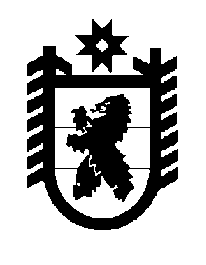 Российская Федерация Республика Карелия    ПРАВИТЕЛЬСТВО РЕСПУБЛИКИ КАРЕЛИЯПОСТАНОВЛЕНИЕот 19 февраля 2013 года № 56-Пг. Петрозаводск О разграничении имущества, находящегося в муниципальной собственности Прионежскогомуниципального районаВ соответствии с Законом Республики Карелия от 3 июля 2008 года № 1212-ЗРК "О реализации части 111 статьи 154 Федерального закона от 22 августа 2004 года № 122-ФЗ "О внесении изменений в законодательные акты Российской Федерации и признании утратившими силу некоторых законодательных актов Российской Федерации в связи с принятием феде-ральных законов  "О внесении изменений и дополнений в Федеральный закон "Об общих принципах организации законодательных (представи-тельных) и исполнительных органов государственной власти субъектов Российской Федерации" и "Об общих принципах организации местного самоуправления в Российской Федерации" Правительство Республики Карелия п о с т а н о в л я е т:1. Утвердить перечни имущества, находящегося в муниципальной собственности Прионежского муниципального района, передаваемого в муниципальную собственность Мелиоративного, Ладвинского, Нововил-говского сельских поселений согласно приложениям № 1, 2, 3.2. Право собственности на передаваемое имущество возникает у Мелиоративного, Ладвинского, Нововилговского сельских поселений со дня вступления в силу настоящего постановления.             ГлаваРеспублики  Карелия                                                               А.П. ХудилайненПереченьимущества, находящегося в муниципальной собственности                   Прионежского муниципального района, передаваемого в муниципальную собственность Мелиоративного сельского поселения________________Переченьимущества, находящегося в муниципальной собственности                   Прионежского муниципального района, передаваемого в муниципальную собственность Ладвинского сельского поселения ____________________Переченьимущества, находящегося в муниципальной собственности                   Прионежского муниципального района, передаваемого в муниципальную собственность Нововилговского сельского поселения ___________________Приложение № 1 к постановлению Правительства Республики Карелия                от 19 февраля 2013 года № 56-П №п/пНаименованиеимуществаАдрес местонахожденияимуществаИндивидуализирующиехарактеристики имуществаНежилое зданиепос. Мелиоративный, ул. Петрозаводская, д. 22одноэтажное здание, общая площадь 1651,3 кв.мВстроенные нежилые помещенияпос. Мелиоративный, ул. Строительная,               д. 18, помещение 68расположены на первом этаже жилого дома, номера на поэтажном плане:             № 9-19, общая площадь 117,5 кв. м, год постройки 1982Встроенные нежилые помещенияпос. Мелиоративный, ул. Строительная,            д. 16, помещение 68расположены на первом этаже жилого дома, номера на поэтажном плане:             № 12-22, общая площадь 119,2 кв. м, год постройки 1980Приложение № 2 к постановлению Правительства Республики Карелия                от  19 февраля 2013 года № 56-ПНаименованиеимуществаАдрес местонахожденияимуществаИндивидуализирующиехарактеристики имуществаЗдание детского              сада № 1пос. Ладва, ул. Комсомольская, д. 141деревянное, одноэтажное, общая площадь 363,0 кв. м, балансовая стоимость 920572,58 рубляПриложение № 3 к постановлению Правительства Республики Карелия                от  19 февраля 2013 года № 56-ПНаименованиеимуществаАдрес местонахожденияимуществаИндивидуализирующиехарактеристики имуществаНежилое помещениепос. Новая Вилга,            ул. Центральная,д. 4расположено в подвале жилого дома, общая площадь 37,4 кв. м